СВАДЕБНЫЙ СИМВОЛИЧЕСКИЙ ПАКЕТ «НА ПЛЯЖЕ»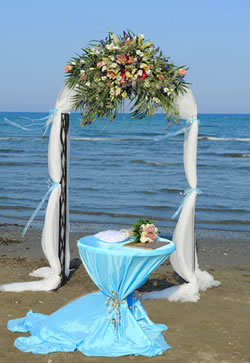 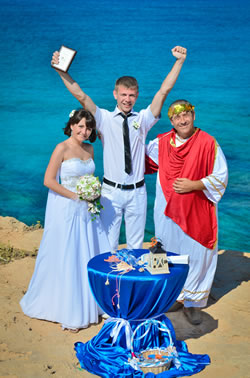 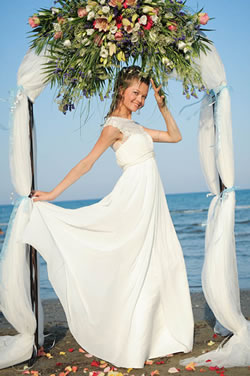 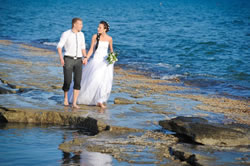 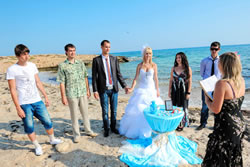 Церемония проводится на пляже, недалеко от Вашего отеля.В стоимость пакета включно:1. организация символической церемонии, вне территории отеля, на одном из диких живописных пляжей, недалеко от места проживая;
2. церемониймейстер, проведение церемонии;
3. украшенный стол для проведения церемонии, тарелочка для колец;
4. трансфер от отеля до места проведения церемонии и обратно (в пределах одного города);
5. фото- и видеосъёмка (1 час);
6. альбом из 50 фото и 20 минутный фильм на DVD, весь рабочий материал на CD-диске;
7. стандартный букет невесты;
8. бутылка шампанского по окончании церемонии;
9. сертификат о проведении свадебной церемонии.Стоимость:- 1 – 3 человека: 1 550 EUR;- 3 – 10 человек: 1 720 EUR.Комиссия: 10%.* Церемония проводится в любом регионе.Дополнительно вы можете заказать:- «Песочная церемония» (комплект из 3 сосудов, разноцветный песок, услуги ведущего церемонии) – 150 EUR;- церемония «Свадебное дерево» (изображение дерева с именами и датой свадьбы, подставка для холста) – 50 EUR;- серенада в честь любимой под гитару, исполненная профессиональным певцом; букет из роз (признание в любви, предложение руки и сердца, День Рожденья и др.). Только в Пафосе – 300 EUR.Внимание!- Не рекомендуются туфли на каблуках для невест, т.к. пляж необорудован, дорожек нет.- Не рекомендуются темные официальные костюмы для женихов, т.к. пробыть в них на пляже при температуре +40 °С будет затруднительно.- Декор места проведения – столик. Арка – только за доп. плату.